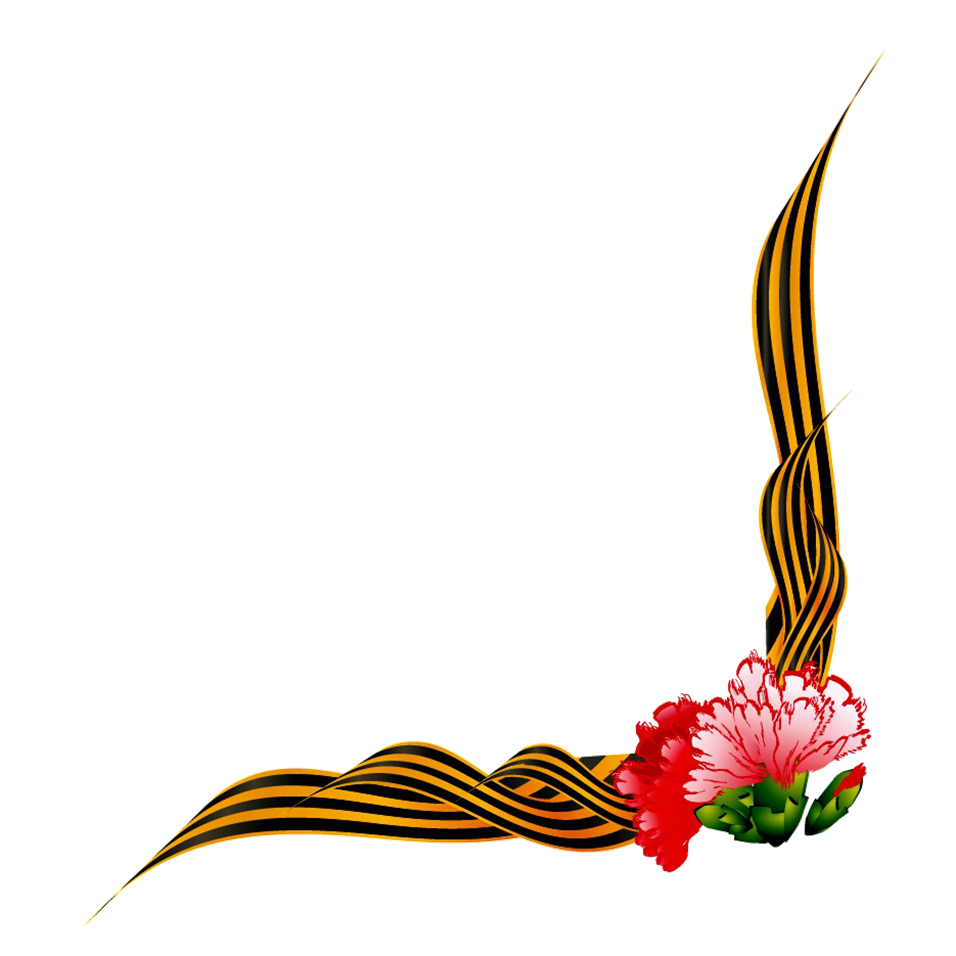 Викторина ко Дню Великой Победы!«Все в мире покроется пылью забвенья, Лишь двое не знают ни смерти, ни тленья: Лишь дело героя да речь мудреца Проходят столетья, не зная конца»    ФирдоусиПредназначение: викторина предназначена для целей применения в практической деятельности учителями-предметниками, для углубления знаний родной истории учащихся, разнообразия учебного процесса и формирования патриотизма среди учащихся, родителей и гостей мероприятия. 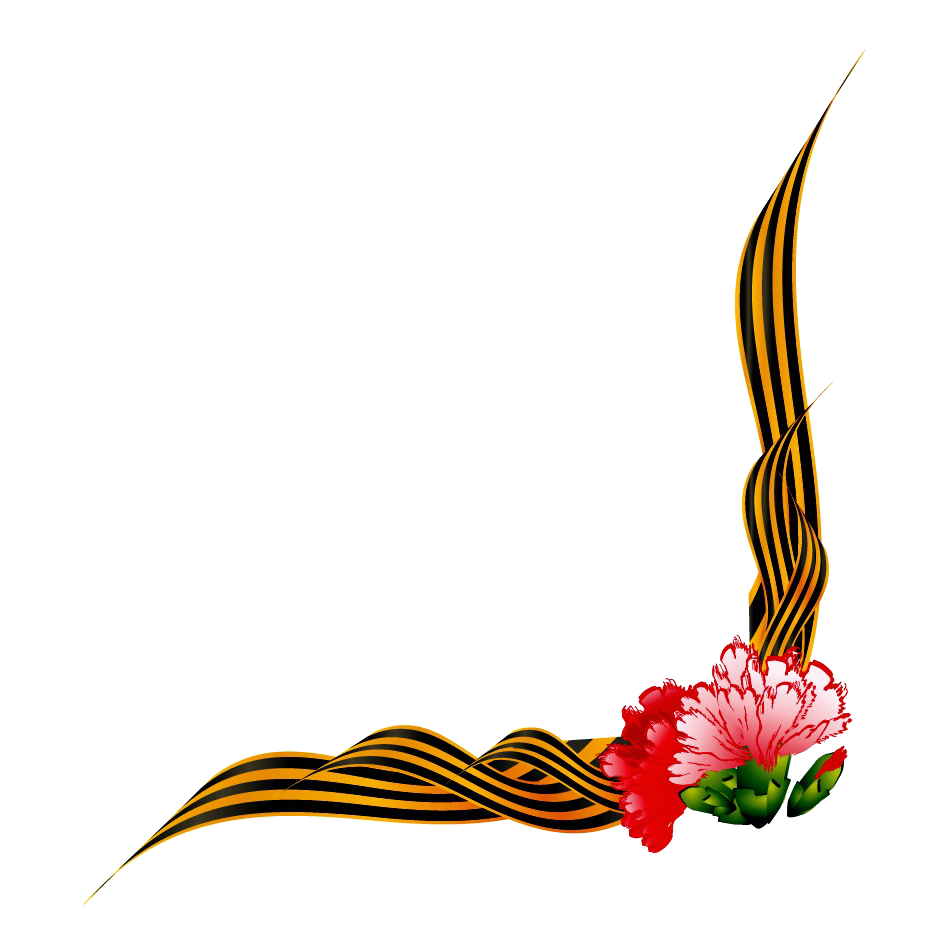 Цель: углубление исторических знаний, формирование гражданской позиции Задачи:способствовать развитию творческого мышления при решении логических задач;воспитывать у школьников качества, основанные на патриотизме и любви к Родине;Оборудование: компьютерный класс, дидактический материал, ПК с аудио оснащением.Игра: в игре принимают участие учащиеся, педагоги, родители. Викторина выполняется индивидуально на подготовленных бланках. После подведения итогов конкурсным жюри, проходит общее обсуждение каждого вопроса (форма дебаты). Автор: учитель истории и обществознания Киреева Валентина Ромасовна, МБОУ «Пронькинская ООШ». Викторина1. Сколько дней длилась великая отечественная война 1941-1945?Ответ: (1418 дней)2. Сколько жителей осталось в СССР после войны в СССР?Ответ: (127 миллионов жителей)3. Сколько дней длилась Блокада Ленинграда (ныне Санкт-Петербург)?Ответ: (872 дня с 8.09.1941 по 27.01.1944 года)4. Кто из главнокомандующих Великой Отечественной войны былчетырежды Героем Советского Союза? Ответ: ( Г. К. Жуков)5.По льду какого озера проходила «Дорога жизни», проложенная дляснабжения блокадного Ленинграда?Ответ: Ладожское.6. Какое название получило советское реактивное орудие залповогоогня времён Великой Отечественной войны? Ответ: («Катюша»).7. Какой из отечественных танков стал настоящей «легендой» ВторойМировой войны? Ответ: (Танк «Т-34»).8. Перечислите Города ГероиОтвет: (Москва, Ленинград (ныне Санкт-Петербург), Новороссийск, Тула, Смоленск, Мурманск, Волгоград (бывший Сталинград), Одесса, Керчь, Севастополь, Киев, Минск, Брестская крепость-герой)9. В годы Великой Отечественной войны 28 бойцов И.В. Панфилова отразили несколько танковых атак фашистов. Почти все погибли, но врага не пропустили. Какой город защищали герои - панфиловцы?Ответ: Москву10. Какое важное событие произошло 2 мая 1945г.?Ответ: Советская Армия заняла город Берлин.11. Какой крупной битвой закончилась Великая Отечественная война? Ответ:(Битвой за Берлин).12. За что вручали самую известную медаль ВОВ? Ответ: (За отвагу)13. Назовите самое крупное танковое сражение в истории, имевшее место во время Великой Отечественной Войны Ответ: Курская битва14. В каком городе прошел международный суд над бывшими руководителями гитлеровской Германии? Ответ: Нюренберг15. Его Германия разработала еще в 1940 году. При его осуществлении война должна была закончиться в течении 2 – 3 месяцев. О чем идет речь?Ответ: 9 / план «Барбаросса»/Жюри подводит итоги.ДебатыКогда гремит над городом салют,Погибшие за Родину встают.Мы их не видим, мы не слышим их,Но павшие всегда среди живых…..